Proxy occupancy standardExported from METEOR(AIHW's Metadata Online Registry)© Australian Institute of Health and Welfare 2024This product, excluding the AIHW logo, Commonwealth Coat of Arms and any material owned by a third party or protected by a trademark, has been released under a Creative Commons BY 4.0 (CC BY 4.0) licence. Excluded material owned by third parties may include, for example, design and layout, images obtained under licence from third parties and signatures. We have made all reasonable efforts to identify and label material owned by third parties.You may distribute, remix and build on this website’s material but must attribute the AIHW as the copyright holder, in line with our attribution policy. The full terms and conditions of this licence are available at https://creativecommons.org/licenses/by/4.0/.Enquiries relating to copyright should be addressed to info@aihw.gov.au.Enquiries or comments on the METEOR metadata or download should be directed to the METEOR team at meteor@aihw.gov.au.Proxy occupancy standardIdentifying and definitional attributesIdentifying and definitional attributesMetadata item type:Glossary ItemMETEOR identifier:327448Registration status:Housing assistance, Superseded 19/12/2017Definition:A measure of the appropriateness of housing related to the household size and household composition.Context:The measure is used to determine the bedroom requirements of a household.Collection and usage attributesCollection and usage attributesGuide for use:Households that require two or more additional bedrooms to meet the standard are considered to be overcrowded.For sole parent or couple households with more than four children the dwelling size in terms of bedrooms should be the same value as the total number of children in the household.Where more than one of the groups specified in the occupancy standard is present, the needs of the two or more groups should be added together. For example, a sole parent with one child living with the sole parent's parents (three generations) would require 4 bedrooms, that is, 2 bedrooms for the sole parent and child and 2 bedrooms for the married couple.The appropriate size is not necessarily the current dwelling size.Only the usual residents of the household are included.Adults include children aged 16 or more.Comments:The proxy occupancy standard is a nationally agreed standard for CSHA reporting and does not necessarily reflect the jurisdictions/agency's own allocation policy.The standard is currently being reviewed by the NHDAMG to improve the applicability across all household types.There are other standards that are used to measure overcrowding, for example the Canadian National Occupancy Standard. The standard here is based on the standard in Version 2 of the NHADD with the only change being that sole parents or couples with more than four children have a required bedroom size equivalent to the number of children.Source and reference attributesSource and reference attributesSubmitting organisation:Australian Institute of Health and WelfareOrigin:National Housing Assistance Data Dictionary Version 1Relational attributesRelational attributesRelated metadata references:Has been superseded by Canadian National Occupancy StandardHousing assistance, Standard 19/12/2017
Is re-engineered from  Proxy occupancy standard, version 2, DEC, NHADD, NHDAMG,  Superseded 01/03/2005 24/07/2003.pdf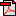  (14.2 KB)No registration statusMetadata items which use this glossary item:Dwelling—number of bedroomsHousing assistance, Superseded 10/02/2006
Household in greatest need code NHousing assistance, Standard 10/02/2006
Household—greatest need statusHousing assistance, Superseded 10/02/2006
Household—household composition, code N{.N}Housing assistance, Superseded 10/02/2006
Household—household groupHousing assistance, Retired 10/02/2006
Person (housing assistance) clusterHousing assistance, Standard 19/12/2017
Person (housing assistance) clusterHousing assistance, Superseded 30/08/2017
Person (housing assistance) clusterHousing assistance, Superseded 19/12/2017